Keresd meg a kocsi szinonimáit!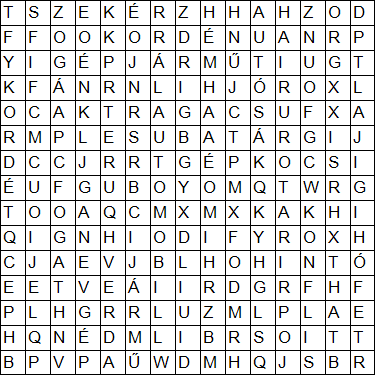 gépkocsigépjárműautomobiljárműautóverdagépjárgánytragacsfogat hintószekérkordébatárfiákerkonflis Megoldás: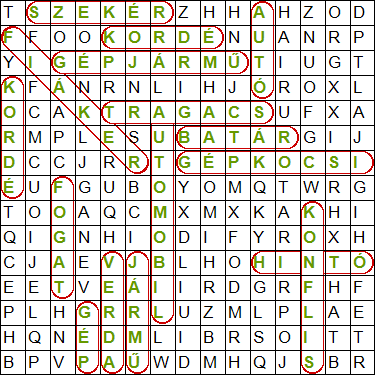 